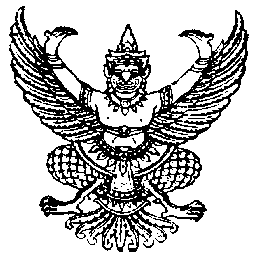 ประกาศคณะกรรมการสรรหาผู้อำนวยการวิทยาลัยพลังงานทดแทนและสมาร์ตกริดเทคโนโลยีเรื่อง  การรับสมัครผู้สนใจเข้ารับการสรรหาเพื่อเป็นผู้สมควรดำรงตำแหน่งผู้อำนวยการวิทยาลัยพลังงานทดแทนและสมาร์ตกริดเทคโนโลยี มหาวิทยาลัยนเรศวร.............................................		ตามข้อบังคับมหาวิทยาลัยนเรศวร ว่าด้วย หลักเกณฑ์และวิธีการสรรหาคณบดี/ผู้อำนวยการวิทยาลัย พ.ศ. 2561 ข้อ 10 กำหนดให้คณะกรรมการสรรหามีอำนาจพิจารณากำหนดให้มีการรับสมัครบุคคลเพื่อดำรงตำแหน่งคณบดี/ผู้อำนวยการวิทยาลัย โดยหลักเกณฑ์และวิธีการให้เป็นไปตามที่คณะกรรมการสรรหาฯ กำหนด นั้น		เพื่อให้การสรรหาผู้อำนวยการวิทยาลัยพลังงานทดแทนและสมาร์ตกริดเทคโนโลยี เป็นไปด้วยความเรียบร้อย ฉะนั้น อาศัยอำนาจตามความในข้อ 10(1) แห่งข้อบังคับมหาวิทยาลัยนเรศวร ว่าด้วย หลักเกณฑ์และวิธีการสรรหาคณบดี/ผู้อำนวยการวิทยาลัย พ.ศ. 2561 ประกอบกับมติคณะกรรมการสรรหาผู้อำนวยการวิทยาลัยพลังงานทดแทนและสมาร์ตกริดเทคโนโลยี ในการประชุม ครั้งที่ 1/2565 เมื่อวันศุกร์ที่ 
9 กันยายน 2565 จึงให้ประกาศรับสมัครผู้สนใจเข้ารับการสรรหาเพื่อเป็นผู้สมควรดำรงตำแหน่งผู้อำนวยการวิทยาลัยพลังงานทดแทนและสมาร์ตกริดเทคโนโลยี มหาวิทยาลัยนเรศวร ตามหลักเกณฑ์และวิธีการ ดังต่อไปนี้1. คุณสมบัติของผู้สมัคร	1.1 คุณสมบัติของผู้สมควรดำรงตำแหน่งผู้อำนวยการวิทยาลัยตามพระราชบัญญัติมหาวิทยาลัยนเรศวร พ.ศ. 2533 และที่แก้ไขเพิ่มเติม กำหนดไว้ ดังนี้		(1) ได้ปริญญาชั้นใดชั้นหนึ่งหรือเทียบเท่าจากมหาวิทยาลัยหรือสถาบันอุดมศึกษาอื่น
ที่สภามหาวิทยาลัยรับรอง และ		(2) ได้ทำการสอนในมหาวิทยาลัย หรือสถาบันอุดมศึกษาอื่นที่สภามหาวิทยาลัยรับรอง หรือ
มีประสบการณ์ด้านการบริหารมาแล้วไม่น้อยกว่าสามปี	1.2 คุณสมบัติของผู้สมควรดำรงตำแหน่งผู้อำนวยการวิทยาลัยตามข้อบังคับมหาวิทยาลัยนเรศวร ว่าด้วย หลักเกณฑ์และวิธีการสรรหาคณบดี/ผู้อำนวยการวิทยาลัย พ.ศ. 2561 และที่แก้ไขเพิ่มเติม กำหนดไว้ ดังนี้	     	“ข้อ 7 ผู้สมควรได้รับการเสนอชื่อให้ดำรงตำแหน่งคณบดี/ผู้อำนวยการวิทยาลัย จะต้องมีคุณสมบัติตามบทบัญญัติไว้ในมาตรา 24 แห่งพระราชบัญญัติมหาวิทยาลัยนเรศวร พ.ศ. 2533 และที่แก้ไขเพิ่มเติมข้อ 8...- 2 -ข้อ 8  ผู้ดำรงตำแหน่งคณบดี/ผู้อำนวยการวิทยาลัย ต้องมีคุณสมบัติตามที่กำหนดไว้ในข้อ 7 และต้องมีคุณลักษณะทั้งสี่ด้าน ดังนี้(1) ด้านบุคลิกภาพ คุณธรรมและจริยธรรม(ก) มีใจกว้าง ยอมรับฟังความเห็นจากบุคคลทุกกลุ่ม ทุกระดับในคณะ/วิทยาลัย มีความสามารถที่จะประมวลข้อคิดเห็นเพื่อนำมาใช้ให้เป็นประโยชน์ในการบริหารงานคณะ/วิทยาลัย(ข) เป็นที่ยอมรับนับถือในสังคมมหาวิทยาลัย มีมนุษยสัมพันธ์ที่ดีกับบุคคลทุกระดับ(ค) มีประวัติอันดีงาม ทั้งในด้านการงานและส่วนตัว มีความซื่อสัตย์สุจริต
เป็นที่ประจักษ์ มีคุณธรรม จริยธรรม เป็นตัวอย่างที่ดีแก่อาจารย์ นิสิต บุคลากรและประชาชนทั่วไป(2) ด้านวิสัยทัศน์และประสบการณ์ทางการบริหาร(ก) มีภาวะผู้นำที่กล้าเปลี่ยนแปลง สามารถระดมทรัพยากรและบุคคลเพื่อร่วมกันพัฒนาคณะ/วิทยาลัย ให้บรรลุเป้าหมายตามนโยบายการบริหารของมหาวิทยาลัยอย่างมีประสิทธิภาพและคุ้มค่า(ข) มีประสบการณ์และสัมฤทธิผลในการบริหารงาน(ค) มีวิสัยทัศน์และมีลักษณะเป็นผู้นำ มีความคิดเป็นระบบ มีความสามารถ
ในการประสานงาน สามารถตัดสินใจได้ดี สามารถแก้ไขปัญหาต่างๆ ได้ว่องไว มีความมั่นคงทางอารมณ์ 
มีความกล้า มีความเฉียบขาด มีความยุติธรรมและมีเมตตาธรรม(ง) มีประสบการณ์และความสามารถในการติดต่อกับวงการต่างๆ นอกมหาวิทยาลัย ก่อให้เกิดความศรัทธาที่จะหาความช่วยเหลือและสร้างเครือข่ายความร่วมมือในรูปแบบต่างๆ ได้(จ) เป็นผู้ที่สามารถตอบสนองแนวนโยบายการบริหารของมหาวิทยาลัย(3) ด้านวิชาการ และประสบการณ์ทางวิชาการ(ก) มีศักดิ์ศรีทางวิชาการเป็นที่ยอมรับในระดับประเทศ เป็นผู้แทนคณะ/วิทยาลัยได้อย่างสมศักดิ์ศรี(ข) มีประสบการณ์และสัมฤทธิผลในทางวิชาการระดับสูง(ค) มีความเป็นผู้นำทางวิชาการ(ง) มีความคิดริเริ่มในทางวิชาการและมีความสามารถในการกำหนดทิศทาง
การพัฒนาทางวิชาการ(จ) มีความสนใจ เอาใจใส่ในหลักการและปรัชญาการศึกษาระดับอุดมศึกษา(4) ด้านคุณสมบัติทั่วไป(ก) เป็นผู้ที่สามารถแสวงหารายได้และทรัพยากรอื่นเข้าสู่คณะ/วิทยาลัย(ข) สามารถสละเวลาได้เต็มที่ ทั้งในงานบริหารและงานสังคมที่เป็นเกียรติแก่คณะ/วิทยาลัยและมหาวิทยาลัย(ค) เป็นผู้ซึ่งมีศักยภาพการชี้นำสังคม”2. วิธีการ...- 3 -2. วิธีการสมัคร		    ผู้สนใจสามารถติดต่อขอใบสมัครได้ที่ ฝ่ายกิจการสภามหาวิทยาลัย สำนักงาน
สภามหาวิทยาลัย ชั้น 1 มหาวิทยาลัยนเรศวร หรือดาวน์โหลดใบสมัครได้ที่เว็บไซต์มหาวิทยาลัยนเรศวร 
และเว็บไซต์สำนักงานสภามหาวิทยาลัยนเรศวร ระหว่างวันพุธที่ 14 กันยายน 2565 ถึงวันพุธที่ 28 กันยายน 2565 และสามารถส่งใบสมัครพร้อมเอกสารประกอบการสมัคร ด้วยวิธีการดังต่อไปนี้(ก) กรณีสมัครด้วยตนเอง ให้ผู้สนใจยื่นใบสมัครได้ที่ ฝ่ายกิจการสภามหาวิทยาลัย สำนักงานสภามหาวิทยาลัย ชั้น 1 มหาวิทยาลัยนเรศวร ระหว่างวันพุธที่ 14 กันยายน 2565 ถึงวันพุธที่ 
28 กันยายน 2565 ไม่เกินเวลา 16.30 น. โดยให้ถือตราประทับของสำนักงานสภามหาวิทยาลัยเป็นสำคัญ(ข) กรณีส่งทางไปรษณีย์ ให้ส่งไปรษณีย์แบบลงทะเบียนหรือแบบด่วนพิเศษ (EMS) 
ของบริษัท ไปรษณีย์ไทย จำกัด (ปณท) ไปที่ ฝ่ายกิจการสภามหาวิทยาลัย สำนักงานสภามหาวิทยาลัย 
อาคารสำนักงานอธิการบดี ชั้น 1 มหาวิทยาลัยนเรศวร ตำบลท่าโพธิ์ อำเภอเมืองพิษณุโลก จังหวัดพิษณุโลก รหัสไปรษณีย์ 65000 ระหว่างวันพุธที่ 14 กันยายน 2565 ถึงวันพุธที่ 28 กันยายน 2565 ไม่เกินเวลา 16.30 น. โดยให้ถือตราประทับของไปรษณีย์เป็นสำคัญ กรณีเกิดความล่าช้าในการจัดส่งเอกสารของไปรษณีย์เอกสารต้องถึงมหาวิทยาลัย ภายในวันศุกร์ที่ 30 กันยายน 2565 ไม่เกินเวลา 16.30 น. โดยให้ถือตราประทับของมหาวิทยาลัยเป็นสำคัญ (ค) กรณีส่งใบสมัครทางไปรษณีย์อิเล็กทรอนิกส์ (E-mail) ให้ผู้สนใจส่งใบสมัคร
ถึงฝ่ายกิจการสภามหาวิทยาลัย สำนักงานสภามหาวิทยาลัย E-mail : sme_nu@nu.ac.th (งานสรรหา ติดตามและประเมินผล) ระหว่างวันพุธที่ 14 กันยายน 2565 ถึงวันพุธที่ 28 กันยายน 2565 ไม่เกินเวลา 16.30 น. โดยให้ถือเวลาการส่งออกจดหมายอิเล็กทรอนิกส์ของผู้สมัคร ตามเวลามาตรฐานของประเทศไทยเป็นสำคัญในกรณีที่เกิดปัญหาในกระบวนการรับสมัคร ให้เป็นอำนาจของคณะกรรมการสรรหา
ผู้อำนวยการวิทยาลัยพลังงานทดแทนและสมาร์ตกริดเทคโนโลยี เป็นผู้วินิจฉัยและให้ถือว่าการวินิจฉัยของคณะกรรมการสรรหาผู้อำนวยการวิทยาลัยพลังงานทดแทนและสมาร์ตกริดเทคโนโลยี เป็นที่สิ้นสุด		ทั้งนี้  ผู้สนใจสามารถติดต่อสอบถามรายละเอียดเพิ่มเติมได้ที่ ฝ่ายกิจการสภามหาวิทยาลัย สำนักงานสภามหาวิทยาลัย ชั้น 1 มหาวิทยาลัยนเรศวร หมายเลขโทรศัพท์ 0 5596 1005 หรือดูรายละเอียดเพิ่มเติมได้ที่เว็บไซต์มหาวิทยาลัยนเรศวร และเว็บไซต์สำนักงานสภามหาวิทยาลัยประกาศ  ณ  วันที่  9   กันยายน  พ.ศ. 2565(ดร.พิจิตต  รัตตกุล)กรรมการสภามหาวิทยาลัย ผู้ทรงคุณวุฒิประธานคณะกรรมการสรรหาผู้อำนวยการวิทยาลัยพลังงานทดแทนและสมาร์ตกริดเทคโนโลยี 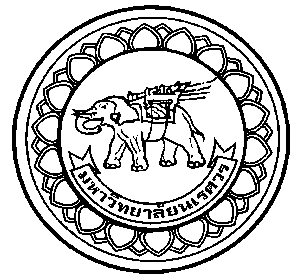 ใบสมัครเข้ารับการสรรหาเพื่อเป็นผู้สมควรดำรงตำแหน่งผู้อำนวยการวิทยาลัยพลังงานทดแทนและสมาร์ตกริดเทคโนโลยี มหาวิทยาลัยนเรศวรข้าพเจ้า....................................................................................................................................
มีความประสงค์เข้ารับการสรรหาเพื่อเป็นผู้สมควรดำรงตำแหน่งผู้อำนวยการวิทยาลัยพลังงานทดแทนและสมาร์ตกริดเทคโนโลยี มหาวิทยาลัยนเรศวร และได้จัดส่งประวัติส่วนตัวและผลงาน มาพร้อมกันนี้					ลงชื่อ.................................................................ผู้สมัคร					     (...................................................................)					วันที่..................เดือน.......................... พ.ศ. ..............เอกสารประกอบการสมัครเข้ารับการสรรหาเพื่อเป็นผู้สมควรดำรงตำแหน่งผู้อำนวยการวิทยาลัยพลังงานทดแทนและสมาร์ตกริดเทคโนโลยี มหาวิทยาลัยนเรศวร1. ประวัติส่วนตัว1.1 ชื่อ - สกุล …...…………..……………..……………...…………………………1.2 วัน เดือน ปีเกิด ...................................................……..…….…......1.3 อายุ……………………ปี เบอร์โทรศัพท์มือถือ...................................1.4 ที่อยู่...................................................................................................................................................................................................................................................................................................................................................................................................................................................................................................................................................................................................................................................................................................................................................................................2. การศึกษา3. สถานภาพครอบครัว		โสด		สมรส		จำนวนบุตร...................คน		อื่นๆ		โปรดระบุ...........................- 2 -4. ประวัติการทำงาน4.1 ปัจจุบันดำรงตำแหน่ง ....................................................................................................................     สังกัด................................................................................................................................................     รวมระยะเวลาดำรงตำแหน่ง............................................................................................................4.2 ประวัติการทำงาน5. ประสบการณ์การสอน6. ประสบการณ์การบริหาร- 3 -7. ผลงานทางวิชาการ  (เช่น การสอน การวิจัย และอื่นๆ)7.1.........................................................................................................................................7.2.........................................................................................................................................	ฯลฯ8. กิจกรรมที่เกี่ยวข้องกับงานส่วนรวมภายในมหาวิทยาลัย8.1..........................................................................................................................................8.2.........................................................................................................................................	ฯลฯ9. งานบริการสังคมภายนอกมหาวิทยาลัย9.1..........................................................................................................................................9.2.........................................................................................................................................	ฯลฯ10. รางวัลหรือประกาศเกียรติคุณที่เคยได้รับ10.1.......................................................................................................................................10.2.......................................................................................................................................ฯลฯข้าพเจ้าขอรับรองว่าข้อความดังกล่าวข้างต้นเป็นจริงทุกประการข้าพเจ้ามีคุณสมบัติตามพระราชบัญญัติมหาวิทยาลัยนเรศวร พ.ศ. 2533 และฉบับที่ 2 พ.ศ. 2541 ข้าพเจ้ามีคุณสมบัติตามข้อบังคับมหาวิทยาลัยนเรศวร ว่าด้วย หลักเกณฑ์และวิธีการสรรหาคณบดี/ผู้อำนวยการวิทยาลัย พ.ศ. 2561 และฉบับที่ 2 พ.ศ. 2561 ลงชื่อ..........................................................................                 (........................................................................)               วันที่..................เดือน.......................... พ.ศ. ..............คุณวุฒิปี พ.ศ. ที่จบชื่อสถานศึกษาและประเทศประวัติการทำงานเริ่มต้น - สิ้นสุดสถาบันที่ทำการสอนปีที่ทำการสอนหน่วยงานที่ทำการบริหารตำแหน่งปีที่ทำการบริหาร